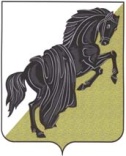 Собрание депутатовКаслинского муниципального районапятого созываЧелябинской областиР Е Ш Е Н И Е от «28» февраля 2017 года № 122						              г. КаслиОб утверждении Отчета о результатах деятельности Отдела Министерства внутренних дел России по Каслинскомурайону за 2016 годВ соответствии с частью 3 статьи 8 Федерального закона от 07 февраля 2011 года №3-ФЗ «О полиции»Собрание депутатов Каслинского муниципального района РЕШАЕТ:Утвердить прилагаемый Отчет о результатах деятельности Отдела Министерства внутренних дел России по Каслинскому району за  2016 год. Председатель Собрания депутатов	Каслинского муниципального района				                            Л.А.ЛобашоваУТВЕРЖДЕНрешением Собрания депутатовКаслинского муниципального районаот «28» февраля  2017 г. № 122ОТЧЁТо результатах деятельности Отдела МВД Россиипо Каслинскому району за 2016 годВ течение 2016 года ОМВД России по Каслинскому району Челябинской области (далее – ОМВД) были реализованы меры, направленные на повышение эффективности работы по профилактике, раскрытию и расследованию преступлений на территории Каслинского муниципального района, принятие дополнительных организационных мер по: совершенствованию противодействия коррупционным преступлениям, улучшению качества предварительного расследования уголовных дел, повышению уровня охраны общественного порядка и безопасности граждан, качественному выполнению функциональных задач.Руководством отдела ежедневно контролируется оперативное реагирование на сообщения о происшествиях и преступлениях, их регистрация и обеспечение своевременного разрешения, обеспечивается непрерывный сбор и анализ информации об оперативной обстановке, своевременное  реагирование на ее изменения, нарушения общественного порядка, своевременное принятие мер к раскрытию преступлений по «горячим следам».Принятые меры, позволили сохранить контроль за оперативной обстановкой на территории обслуживания, не допустить нарушений общественного порядка, массовых беспорядков и чрезвычайных ситуаций. Всего в ОМВД поступило 5 130 заявлений, сообщений и иной информации о преступлениях (происшествиях), что на 3,1% меньше в сравнении с 2015 годом (5293).Общее количество зарегистрированных преступных посягательств на территории Каслинского района сократилось на 13,3% (с 851 до 738). Наибольшее количество совершенных преступлений произошло на территории г.Касли (325 преступлений, или 44,0%), Тюбукского сельского поселения (97 преступлений, или 13,1%), Вишневогорского городского поселения (67 преступлений, или 9,1%), на автодорогах, расположенных на территории Каслинского муниципального района, и в неустановленном в ходе расследования месте совершено по 44 преступления или 5,9%. Уровень преступности в расчете на 10 тысяч населения составил 223,6 преступлений (-34,3). Удельный вес преступлений, зарегистрированных в районе, составляет 1,1% от общего числа  зарегистрированных преступлений Челябинской области.Эффективность работы ОМВД по раскрытию преступлений увеличилась на 1,7% (до 64,7%; 2012 – 61,1%; 2013 – 55,8%; 2014 – 62,3%; 2015 – 63,0%), в суд направлено 496 уголовных дел.Реализованные меры в сфере профилактики совершения преступлений позволили сократить общее количество тяжких и особо тяжких противоправных деяний на 14,4% (с 153 до 131).Принимаемые меры по защите жизни и здоровья граждан  способствовали недопущению роста преступлений против личности, число которых сократилось на 28,7% (с 167 до 119), в том числе на 38,6% (с 44 до 27) сокращено количество угроз убийством, на 36,8% (с 19 до 12) причинения вреда здоровью средней тяжести, на 14,3% (с 7 до 6) количество убийств, на 43,8% меньше (с 16 до 9)  зарегистрировано фактов умышленного причинения тяжкого вреда здоровью. Эффективность работы ОМВД по раскрытию преступлений против личности составила 92,2%.В результате принятых мер по обеспечению имущественной безопасности граждан и принятии дополнительных мер по сохранности имущества количество посягательств на собственность сократилось на 21,2%   (с 510 до 402). Основную долю (75,6%) всех имущественных преступлений составляют кражи, общее число которых сократилось на 24,9% (с 405 до 304). Наибольшее количество преступлений совершено на территориях населенных пунктов: Касли (152; не раскрыто 76), Вишневогорск (30; не раскрыто 14), Тюбук (27; не раскрыто 13),  Береговой (16; не раскрыто 3), Багаряк (9; не раскрыто 3), на автодороге подъезд к г.Екатеринбург территория Каслинского района совершено 8 (не раскрыто 6). Эффективность работы ОМВД по раскрытию преступлений против собственности составила 46,4%.Противодействие наркопреступности остается одной из приоритетных задач. В ходе проведенной работы сотрудниками ОМВД выявлено на 93,3%     (с 15 до 29) больше преступлений данной категории, из оборота  изъято 1 071 гр (+57,96%) наркотических средств. В состоянии наркотического опьянения совершено 1 (2015 – 10) преступление. Составлено 28 административных протоколов по линии незаконного оборота наркотиков.В течении 2016 года не удалось стабилизировать оперативную обстановку в общественных местах.  Проведение  профилактической работы  не принесло положительных результатов, количество преступных посягательств в общественных местах на территории Каслинского района увеличилось на 16,3%, составив 242 преступления, в том числе на улицах 173 (+25,4%). Рост количества преступлений, совершенных в общественных местах, прежде всего, связан с увеличением количества выявленных сотрудниками ОМВД преступлений квалифицированных по ст. 264.1 УК РФ «Нарушение правил дорожного движения лицом, подвергнутым административному наказанию». Без учета указанных преступлений количество преступлений, совершенных в общественных местах фактически сократилось на 3,6% (с 168 до 162), в том числе на улицах на 4,1% (с 98 до 94).В целях стабилизации оперативной обстановки, предупреждения и раскрытия преступлений, выявления административных правонарушений в ОМВД, ежемесячно отрабатываются  населенные пункты Каслинского района в рамках оперативно – профилактических мероприятий «Район» и «Улица». При их проведении привлекались все службы и подразделения ОМВД, дополнительно привлекались сотрудники территориальных подразделений ФССП, ГУФСИН, представители общественности. По результатам проведенных оперативно-профилактических мероприятий раскрыто 27 преступлений, составлено 635 протоколов об административных правонарушениях, в том числе по главе 20 КоАП РФ.Одной из приоритетных задач Отдела являлась профилактика и предупреждение тяжких и особо тяжких преступлений, в том числе совершаемых в сфере семейно – бытовых отношений. Одним из основных методов предупреждения указанных преступных деяний является выявление и раскрытие преступлений превентивной направленности, а также выявление и пресечение административных правонарушений.В результате проводимых профилактических мероприятий сотрудниками ОМВД выявлено 227 преступлений превентивной направленности, из них 99 – участковыми уполномоченными полиции. Из указанной категории преступлений сотрудниками ОМВД раскрыто 210 преступлений, из них 71 – участковыми уполномоченными полиции.Было выявлено 2 978 административных правонарушений, из них:- в сфере незаконного оборота наркотических средств выявлено – 28 правонарушений;- за нарушения миграционного законодательства – 67 нарушений;- за нарушение антиалкогольного законодательства – 1 996 нарушений;- по ст. 7.17 «Уничтожение или повреждение чужого имущества» КоАП РФ выявлено – 10 нарушений;- по ст. 7.27 «Мелкое хищение» КоАП РФ выявлено – 93 нарушения;- по ст. 20.1. «Мелкое хулиганство» КоАП РФ выявлено – 109 нарушений;Проводилась индивидуальная профилактическая работа в отношении 742 подучетных лиц и использовалась  практика применения в отношении них административного законодательства, что позволило достичь положительных  результатов. Так на 8,1% (с 358 до 329) снизилось количество преступлений, совершенных лицами, имеющими преступный опыт, на 6,8% (с 206 до 192) снизилось количество преступлений совершенных, ранее судимыми, в том числе на 31,3% (до 109) судимыми три и более раза. На 8,8% (с 377 до 344) сократилось количество преступлений совершенных лицами без постоянного источника доходов. Позитивные изменения отмечены в сфере профилактики преступности несовершеннолетних. Их общее количество снизилось на 10,4%  (с 48 до 43).Реализуя государственную политику обеспечения безопасности дорожного движения, ОМВД были приняты меры по стабилизации ситуации на дорогах области, организовано выставление нарядов ГИБДД в аварийно-опасных местах на дорогах областного значения и муниципальных образований со сложной обстановкой. В результате принятых мер количество дорожно-транспортных происшествий снизилось на 13,6% (до 57), количество травмированных в них людей уменьшилось на 19,8% (до 69), на 35,0% (до 13) снижено количество погибших.В целях недопущения совершения дорожно-транспортных происшествий из-за неудовлетворительного содержания улично-дорожной сети проводилась работа по контролю за состоянием, обустройством и эксплуатацией улиц, дорог и искусственных сооружений на них. Должностным лицам на устранение недостатков содержания улично – дорожной сети в 2016  год выдано 161 предписание, вынесено 25 представлений. К административной ответственности по ст. 12.34 КоАП РФ (несоблюдение требований по обеспечению безопасности дорожного движения при ремонте и содержании дорог) привлечено 41 должностное лицо.В 2016 году ОГИБДД ОМВД наложено штрафов за совершение административных правонарушений на сумму 8 744 000 рублей, взыскано 6 100 000 рублей. Процент взыскания штрафов составил  69%.Несмотря на достигнутые положительные результаты работы по различным направлениям оперативно – служебной деятельности ОМВД, необходимо обозначить ряд проблемных направлений по вопросам профилактики правонарушений, требующих безотлагательного принятия решений.Остается проблемным вопрос преступности среди несовершеннолетних, хотя общее количество преступлений, совершенных подростками, незначительно сократилось на 10,4% (с 48 до 43), однако на 58,3% (с 36 до 57) увеличилось число несовершеннолетних совершивших преступления, 23 (+43,8%) из которых ранее совершали преступления. Увеличилось (+136,4%) количество зарегистрированных преступлений, совершенных несовершеннолетними в группах (с 11 до 26), в том числе на 375,0% (с 4 до 19) совершенных в группах только несовершеннолетних.Принятые меры в сфере обеспечения безопасности дорожного движения позволили не допустить роста аварийности. При этом с участием детей произошло 6 (+50,0%) дорожно – транспортных происшествий, в результате которых 6 детей получили ранения, также 8 дорожно – транспортных происшествий с участием пешеходов, в результате которых 6 пешеходов получили ранения и 2 погибли.Рост потребления спиртных напитков привел к увеличению числа совершенных преступлений в состоянии алкогольного опьянения на 18,2% (с 258 до 305), что составило более чем 41% от числа всех раскрытых преступлений.Несмотря на приложенные усилия, не удалось достичь желаемых результатов в сфере экономической безопасности. На территории обслуживания отмечено снижение выявленных преступных посягательств экономической, в том числе коррупционной направленности на 7,7% (до 24).Обеспечение комплексного подхода к решению проблем борьбы с преступностью на территории Каслинского района осуществляется в рамках реализации муниципальных целевых программ правоохранительной направленности:I. Муниципальная программа «Безопасность дорожного движения на территории Каслинского муниципального района 2016 год». Программа утверждена постановлением главы Каслинского муниципального района от 06.05.2016 № 244, с объемом финансирования на 2016 год – 2,08 млн. рублей. Финансирование в рамках выполнения программы в 2016 году предусмотрено по 5 пунктам:- установка дорожных знаков 5.19.1. – 5.19.2. «пешеходный переход», «осторожно дети» на желто – зеленом  фоне. - нанесение дорожной разметки пешеходный переход в бело – желтом фоне.- замена установка освещения пешеходного перехода напротив «Каслинского промышленно – гуманитарного техникума» в размере 200,0 тыс. рублей.- приобретение светоотражающих элементов для первых классов, изготовление социальной рекламы в размере – 20,0 тыс. рублей.- замена дорожных знаков и нанесение горизонтальной разметки в населенных пунктах (Вишневогорск, Тюбук, Маук, Багаряк) в размере 482,0 тыс. рублей.По итогам работы за 2016 год приведены в соответствие с национальным стандартом, введенным в 2014 году: 61 пешеходный переход, в том числе 8 на федеральной дороге, 18 на областных дорогах и 35 в населенных пунктах. Также были выполнены следующие мероприятия: построено 400 м тротуара, 1 500 м искусственного освещения, нанесено 9 000 п.м. разметки.  По всем недостаткам выдавались предписания,  глава Булзинской администрации и глава Воздвиженской администрации были привлечены к административной ответственности по ст.19.5 КоАП РФ за невыполнение предписания юридическим лицом. Материалы переданы в мировой суд.По программе остался не выполнен пункт по установке освещения пешеходного перехода по улице Технологическая около Каслинского гуманитарного техникума. Срок окончания работ был запланирован на  ноябрь 2016 года. Однако, до настоящего времени работы не проведены.Фактически в 2016 году было освоено 1,9 млн. рублей.II. Муниципальная программа «Профилактика правонарушений и иных правонарушений на территории Каслинского муниципального района          2016 – 2018 годы». Программа утверждена постановлением главы Каслинского муниципального района 31.03.2016 № 173. В паспорте программы «Объем бюджетных ассигнований» источниками финансирования мероприятий являются средства местного бюджета. Общий объем финансирования программы в 2016 – 2018 годах определен в размере 980,0 тыс. рублей, в том числе по годам: 2016 – 860,0 тыс. рублей, 2017 – 60,0 тыс. рублей,                   2018 – 60,0 тыс. рублей. Финансирование в рамках выполнения программы в 2016 году предусмотрено по 3 пунктам:- материальное стимулирование членов ДНД «Каслинская» за оказанную помощь в профилактике правонарушений и раскрытии преступлений, участие в обеспечении охраны общественного порядка при проведении массовых мероприятий в размере 10,0 тыс. рублей. - приобретение, установка камер видеонаблюдения в местах массового пребывания граждан, в местах, где наиболее часто совершаются преступления в размере 800,0 тыс. рублей.- приобретение тест-полосок для выявления лиц, находящихся в состоянии опьянения в размере 50,0 тыс. рублей.Постановлением Каслинского муниципального района от 25.07.2016     № 428 было внесено изменение в муниципальную программу «Профилактика правонарушений и иных правонарушений на территории Каслинского муниципального района 2016 – 2018 годы», где в паспорте программы «Объем бюджетных ассигнований муниципальной программы» изложены в новой редакции. Общий объем финансирования программы определен в размере 1,0 млн рублей, в том числе по годам: 2016 – 880,0 тыс.рублей, 2017 – 60,0 тыс. рублей, 2018 – 60,0 тыс. рублей. При этом источниками финансирования мероприятий Программы являются средства местного бюджета, а также иные источники.Кроме 3-х ранее указанных пунктов в Программу включен дополнительный пункт:- размещение информационных материалов в местах массового пребывания граждан по недопущению нарушений тишины и покоя граждан и разъяснений об ответственности за нарушение тишины и покоя в размере 20,0 тыс. рублей.13.12.2016 в Администрацию Каслинского муниципального района было направлено письмо (исх. № 59/7 – 12331) с просьбой разъяснить причины недофинансирования запланированных программных мероприятий.20.12.2016 из Администрации Каслинского муниципального района поступил ответ, в котором было указано, что финансирование муниципальной программы на 2016 год предусмотрено в сумме 880,0 тыс. рублей, из них за счет средств местного бюджета 70,0 тыс.рублей, за счет иных источников – 810,0 тыс. рублей.Администрацией Каслинского муниципального района в целях реализации мероприятий муниципальной программы выделены денежные средства в размере 20,0 тыс. рублей на печатную продукцию и публикацию материалов по недопущению нарушений тишины и покоя граждан. Также Решением Собрания депутатов Каслинского муниципального района выделена субсидия учреждению здравоохранения Каслинского муниципального района в размере 50,0 тыс. рублей на приобретение тест-полосок для выявления алкогольного опьянения.При этом пункт Программы «Приобретение, установка камер видеонаблюдения в местах массового пребывания граждан, в местах, где наиболее часто совершаются преступления», с объемом финансирования 800,0 тыс. рублей был отнесен к иным источникам финансирования и фактически не выполнен.ОМВД неоднократно направлял письма в адрес главы администрации Каслинского муниципального района с просьбой финансирования системы видеонаблюдения. К сожалению, обращения остались без должного внимания. Хотелось бы акцентировать внимание на проблему финансирования установки камер видеонаблюдения в г.Касли.  Это обеспечит оперативность реагирования патрульно – постовых нарядов полиции в пресечении преступлений и правонарушений со стороны граждан, позволит увеличить число раскрытых преступлений, в том числе краж личного имущества граждан, повысить антитеррористическую безопасность, сократить количество не разысканных водителей скрывшихся с мест ДТП, снизить количество преступлений, совершенных в общественных местах и на улицах, а так же повысить их раскрываемость. В 2016 году с помощью систем видеонаблюдения, установленных в г.Касли было раскрыто более 20 преступлений.Результаты оперативно-служебной деятельности свидетельствуют о том, что Отдел МВД России по Каслинскому району способен обеспечить стабильность в обществе, сохранить контроль за развитием криминогенной ситуации в районе.Начальник ОМВД Россиипо Каслинскому району							                    Р.Д.Войщев